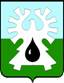 МУНИЦИПАЛЬНОЕ ОБРАЗОВАНИЕ ГОРОД УРАЙХанты-Мансийский автономный округ-ЮграАдминистрация ГОРОДА УРАЙ628285, микрорайон 2, дом 60,  г.Урай,                                                               тел. 2-23-28,2-06-97 Ханты-Мансийский автономный округ-Югра,                                                  факс(34676) 2-23-44                                                          Тюменская область                                                                                               E-mail:adm@uray.ruПояснительная записка к проекту постановления администрации города Урай«О внесении изменений в муниципальную программу «Улучшение жилищных условий граждан, проживающих на территории муниципального образования город Урай» на 2016-2018 годы»В муниципальную программу «Улучшение жилищных условий граждан, проживающих на территории муниципального образования город Урай» на 2016-2018 годы, утвержденную постановлением администрации города Урай от 30.09.2015 №3211, предлагается внести изменения с целью приведения показателей в соответствие параметрам бюджета на 2017 год:- увеличение объема бюджета Ханты-Мансийского автономного округа-Югры в сумме  44 371 725,0 рублей – на приобретение в муниципальную собственность жилых помещений у застройщиков в домах, введенных в эксплуатацию не ранее 2 лет, предшествующих текущему году, или в строящихся домах, в случае если их строительная готовность составляет не менее чем 60%; - увеличение объема бюджета городского округа город Урай в сумме 65 162,04 рублей: в сумме 1 699 999,99 рублей - на выплату возмещений за жилые помещения в рамках соглашений, заключенных с собственниками изымаемых жилых помещений; в сумме 0,01 рублей – на предоставление молодым семьям социальных выплат в виде субсидий; уменьшение в сумме 1 634 837,96 тысяч рублей – на приобретение в муниципальную собственность жилых помещений у застройщиков в домах, введенных в эксплуатацию не ранее 2 лет, предшествующих текущему году, или в строящихся домах, в случае если их строительная готовность составляет не менее чем 60%.В связи с изменением финансирования производится и соответствующая корректировка системных показателей на 2017 год:- увеличение плановых целевых показателей пп.1-8, 11-12, 16 в связи с увеличением объемов финансирования.Первый заместитель главы города Урай		         				В.В. ГамузовАристархова Е.В., 23351МУНИЦИПАЛЬНОЕ ОБРАЗОВАНИЕ ГОРОД УРАЙХанты-Мансийский автономный округ-ЮграАдминистрация ГОРОДА УРАЙ628285, микрорайон 2, дом 60,  г.Урай,                                                               тел. 2-23-28,2-06-97 Ханты-Мансийский автономный округ-Югра,                                                  факс(34676) 2-23-44                                                          Тюменская область                                                                                               E-mail:adm@uray.ruФинансово-экономическое обоснованиек проекту постановления администрации города Урай«О внесении изменений в муниципальную программу «Улучшение жилищных условий граждан, проживающих на территории муниципального образования город Урай» на 2016-2018 годы»В муниципальную программу «Улучшение жилищных условий граждан, проживающих на территории муниципального образования город Урай» на 2016-2018 годы, утвержденную постановлением администрации города Урай от 30.09.2015 №3211, предлагается внести изменения с целью приведения показателей в соответствие параметрам бюджета на 2017 год:- увеличение объема бюджета Ханты-Мансийского автономного округа-Югры в сумме  44 371 725,0 рублей – на приобретение в муниципальную собственность жилых помещений у застройщиков в домах, введенных в эксплуатацию не ранее 2 лет, предшествующих текущему году, или в строящихся домах, в случае если их строительная готовность составляет не менее чем 60%; - увеличение объема бюджета городского округа город Урай в сумме 65 162,04 рублей: в сумме 1 699 999,99 рублей - на выплату возмещений за жилые помещения в рамках соглашений, заключенных с собственниками изымаемых жилых помещений; в сумме 0,01 рублей – на предоставление молодым семьям социальных выплат в виде субсидий; уменьшение в сумме 1 634 837,96 тысяч рублей – на приобретение в муниципальную собственность жилых помещений у застройщиков в домах, введенных в эксплуатацию не ранее 2 лет, предшествующих текущему году, или в строящихся домах, в случае если их строительная готовность составляет не менее чем 60%.В связи с изменением финансирования производится и соответствующая корректировка системных показателей на 2017 год:- увеличение плановых целевых показателей пп.1-8, 11-12, 16 в связи с увеличением объемов финансирования.Первый заместитель главы города Урай		         				В.В. ГамузовАристархова Е.В., 23351МУНИЦИПАЛЬНОЕ ОБРАЗОВАНИЕ ГОРОД УРАЙХанты-Мансийский автономный округ-ЮграАдминистрация ГОРОДА УРАЙ628285, микрорайон 2, дом 60,  г.Урай,                                                               тел. 2-23-28,2-06-97 Ханты-Мансийский автономный округ-Югра,                                                  факс(34676) 2-23-44                                                          Тюменская область                                                                                               E-mail:adm@uray.ru     Пояснительная записка к проекту постановления  администрации города Урай «О внесении изменений в постановление администрации города Урай от 30.09.2015 №3211 «Об утверждении муниципальной  программы «Улучшение жилищныхусловий граждан, проживающих на территории муниципального образования город Урай»на 2016-2018 годыСогласно разработанной проектной документации по объекту «Реконструкции нежилого здания детской поликлиники под жилой дом со встроенными помещениями» (мероприятие 13. муниципальной программы) на первом и цокольном этажах запроектировано медицинское учреждение «Центр здоровья для взрослых». В связи с обращением от 16.03.2017 года 07-исх-3921 Департамента здравоохранения ХМАО-Югры об отсутствии необходимости размещения центра здоровья на первом и цокольном этажах объекта, возникла необходимость в корректировке проектно - сметной документации. Согласно подготовленному новому заданию на проектирование объект называется: «Реконструкции нежилого здания детской поликлиники под жилой дом в городе Урай». Технико – экономические показатели увеличиваются по количеству квартир на 8 и составляют – 39 шт., общая площадь квартир увеличивается и будет составлять 2,18 тыс. кв.м.Объект финансируется за счет средств нефтяной компании «ЛУКОЙЛ» в рамках Соглашения о сотрудничестве между Правительством ХМАО-Югры и ПАО «ЛУКОЙЛ».01.06.2017 от ПАО «ЛУКОЙЛ» получен перечень объектов 2017 года с согласованным новым наименованием:  «Реконструкции нежилого здания детской поликлиники под жилой дом в городе Урай» (без изменения финансирования).            На основании выше изложенного возникла необходимость внесения изменений в муниципальную программу «Улучшение жилищных условий граждан, проживающих на территории муниципального образования город Урай» на 2016-2018 годы, в раздел 4 «Система мероприятий муниципальной программы и целевые показатели реализации муниципальной программы» в таблицу 4.1. раздела - в части уточнения наименования объекта, и в таблицу 4.2. раздела  - в части уточнения целевых показателей. Объем финансирования по объекту на 2017 год остается без изменений и составляет 25 000,00 тыс. рублей – средства ПАО «ЛУКОЙЛ». Директор МКУ «УКС г.Урай»							    С.Г.МакаровИсполнитель: Ведущий инженер ППО МКУ «УКС г.Урай» Семенюк Юлия Леонидовна Телефон: 2-65-82 Телефон: 2-65-82